ГОСУДАРТСВЕННОЕ ПРОФЕССИОНАЛЬНОЕ ОБРАЗОВАТЕЛЬНОЕ УЧРЕЖДЕНИЕ ТУЛЬСКОЙ ОБЛАСТИ 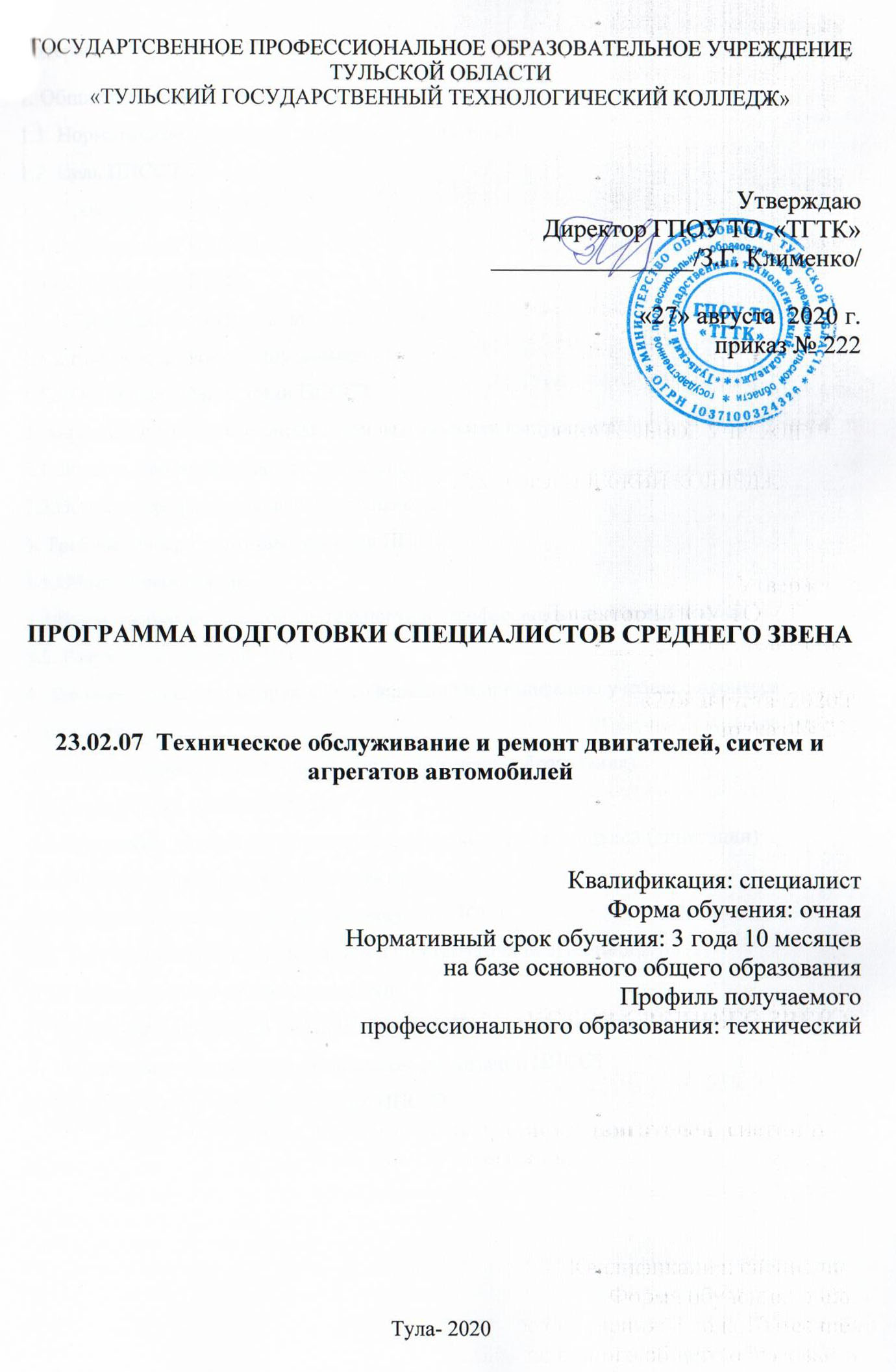 «ТУЛЬСКИЙ ГОСУДАРСТВЕННЫЙ ТЕХНОЛОГИЧЕСКИЙ КОЛЛЕДЖ»УтверждаюДиректор ГПОУ ТО  «ТГТК»________________/З.Г. Клименко/«27» августа  2020 г. приказ № 222ПРОГРАММА ПОДГОТОВКИ СПЕЦИАЛИСТОВ СРЕДНЕГО ЗВЕНА23.02.07  Техническое обслуживание и ремонт двигателей, систем и агрегатов автомобилейКвалификация: специалистФорма обучения: очнаяНормативный срок обучения: 3 года 10 месяцев на базе основного общего образованияПрофиль получаемого профессионального образования: техническийТула- 2020Содержание1. Общие положения1.1. Нормативные документы для разработки ППССЗ1.2. Цель ППССЗ1.3. Срок освоения ППССЗ1.4.Трудоемкость ППССЗ1.5.Особенности ППССЗ1.5.1.Требования к поступающим в колледж1.5.2.Востребованность выпускников1.5.3.Основные пользователи ППССЗ2. Характеристика профессиональной деятельности выпускника2.1.Область профессиональной деятельности2.2.Объекты профессиональной деятельности3. Требования к результатам освоения ППССЗ3.1.Общие компетенции3.2.Виды профессиональной деятельности и  профессиональные компетенции3.3. Результаты освоения ППССЗ4. Документы, регламентирующие содержание и организацию учебного процесса (приложения)4.1.Учебный план ППССЗ (очной формы получения образования)4.2.Календарный учебный график4.3.Программы учебных дисциплин и профессиональных модулей (аннотации)4.4.Учебные и производственные практики5. Контроль и оценка результатов освоения ППССЗ5.1. Текущий контроль успеваемости и промежуточной аттестации5.2.Государственная итоговая аттестация6. Учебно-методическое и информационное обеспечение учебного процесса7. Материально-техническое обеспечение реализации ППССЗ8. Кадровое обеспечение реализации ППССЗ1. Общие положения               Программа подготовки специалистов среднего звена  (далее - ППССЗ) по специальности 23.02.07 Техническое обслуживание и ремонт двигателей, систем и агрегатов автомобилей реализуется в ГПОУ ТО «Тульский государственный технологический колледж» по программе среднего профессионального образования подготовки на базе основного общего образования.      ППССЗ представляет собой систему документов, разработанную и утвержденную с учетом требований регионального рынка труда на основе Федерального государственного образовательного стандарта специальности  23.02.07 Техническое обслуживание и ремонт двигателей, систем и агрегатов автомобилей среднего профессионального образования (ФГОС СПО), утвержденного приказом Министерства образования и науки Российской Федерации № 50 от 29 января 2016 года (регистрационный №41197 Минюста России от 24 февраля 2016 года).                           ППССЗ регламентирует цель, ожидаемые результаты, содержание, условия и технологии организации образовательного процесса, оценку качества подготовки выпускника по   специальности 23.02.07 Техническое обслуживание и ремонт двигателей, систем и агрегатов автомобилей и включает в себя учебный план, рабочие программы дисциплин, профессиональных модулей, учебной и производственной (по профилю специальности и преддипломной) практик, фонды оценочных средств, методические материалы, обеспечивающие реализацию соответствующей образовательной программы.Нормативные документы для разработки ППССЗНормативную основу разработки ППССЗ по специальности 23.02.07 Техническое обслуживание и ремонт двигателей, систем и агрегатов автомобилей составляют:Федеральный закон от 29.12.2012 № 273-ФЗ (ред. от 01.05.2017, с изм. от 05.07.2017) "Об образовании в Российской Федерации";Федеральный государственный образовательный стандарт среднего профессионального образования по специальности  23.02.07 Техническое обслуживание и ремонт двигателей, систем и агрегатов автомобилей среднего профессионального образования (ФГОС СПО), утвержденного приказом Министерства образования и науки Российской Федерации № 50 от 29 января 2016 года (регистрационный №41197 Минюста России от 24 февраля 2016 года);Федеральный государственный образовательный стандарт среднего общего образования (приказ Министерства образования и науки российской Федерации от 17 мая 2012 г. № 413 (с изменениями и дополнениями от 29.12.2014, 31.12.2015, 29.06.2017 г);Приказ Министерства образования и  науки РФ от 5 июня 2014 г. N 632 « Об установления соответствия профессией и специальностей среднего профессионального образования перечни, которых утверждены министерства образования и науки РФ от 29 октября 2013 года № 1199;Приказ Минобрнауки РФ от 14.06. 2013 № 464 «Об утверждении порядка организации и осуществления образовательной деятельности по образовательным программам среднего профессионального образования»;Письмо Минобрнауки России от 17.03.2015 № 06-259 «О разъяснениях по формированию учебного плана СПО»;Разъяснения по формированию примерных программ учебных дисциплин начального профессионального и среднего профессионального образования на основе Федеральных государственных образовательных стандартов начального профессионального и среднего профессионального образования, утвержденные Департаментом государственной политики в образовании Министерства образования и науки Российской Федерации № 06-259 от17 марта 2015 г.;Положения о практике обучающихся,  осваивающих  основные профессиональные образовательные программы среднего профессионального образования, утвержденного приказом Министерства образования и науки Российской Федерации № 291 от 18 апреля 2013 года (регистрационный №28785 Минюста России от 14 июня 2013 года);Приказ Минтруда России от 02.11.2015 № 831 "Об утверждении профессионального стандарта "Автомеханик»;Устав ГПОУ ТО «Тульский государственный технологический колледж»;Приказ  Министерства образования и науки Российской Федерации (Минобрнауки России) от 16 августа 2013 г. N 968 г. Москва "Об утверждении Порядка проведения государственной итоговой аттестации по образовательным программам среднего профессионального образования";Нормативно-методические документы Министерства образования и науки Российской Федерации.Цель ППССЗОПОП СПО имеет своей целью формирование у студентов общих и профессиональных компетенций в соответствие с требованиями ФГОС СПО по данной специальности, а также развитие их личностных качеств. Выпускник должен быть готов к профессиональной деятельности по организации, проведению работ по техническому обслуживанию и ремонту автомобильного транспорта и организации деятельности первичных трудовых коллективов. Срок освоения ППССЗНормативные сроки освоения основной профессиональной образовательной программы среднего профессионального образования по  специальности 23.02.07 Техническое обслуживание и ремонт двигателей, систем и агрегатов автомобилей базовой подготовки при очной форме получения образования и присваиваемая квалификация приводятся в таблице.Сроки освоения ППССЗТрудоемкость ППССЗНормативные   сроки   теоретического   обучения,   практик,   промежуточной   и государственной (итоговой) аттестации, каникулярного времени при очной форме обучения.Особенности ППССЗПри разработке ППССЗ учтены требования регионального рынка труда, запросы потенциальных работодателей и потребителей в области машиностроения. Особое внимание уделено выявлению интересов и совершенствованию механизмов  удовлетворения запросов потребителей образовательных услуг. По завершению образовательной программы выпускникам выдается диплом государственного образца.  В учебном процессе используются интерактивные технологии обучения , такие как технология портфолио, тренинги, деловые и имитационные игры и др. Традиционные учебные занятии максимально активизируют познавательную деятельность обучающихся. В учебном процессе используются компьютерные презентации учебного материала, проводится контроль знаний студентов с использованием электронных вариантов тестов. Тематика выпускных квалификационных работ определяется совместно с потенциальными работодателями и направлена на удовлетворение запросов заказчиков.В учебном процессе организуются различные виды контроля обученности обучающихся: входной, текущий, промежуточный, тематический, итоговый. Для аттестации обучающихся на соответствие их персональных достижений поэтапным требованиям ППССЗ (текущий контроль успеваемости и промежуточная аттестация) созданы фонды оценочных средств, включающие типовые задания, контрольные работы, тесты и методы контроля, позволяющие оценить знания, умения и уровень приобретенных компетенций.	Фонды оценочных средств ежегодно корректируются. Создаются условия для максимального приближения текущего контроля успеваемости и промежуточной аттестации обучающихся к условиям их будущей профессиональной деятельности - для чего, кроме преподавателей конкретной дисциплины, в качестве внешних экспертов активно привлекаются работодатели, преподаватели, читающие смежные дисциплины. Государственная (итоговая) аттестация выпускников включает в себя защиту выпускной квалификационной работы.Организация практик осуществляется на базе предприятий социальных партнёров, с которыми заключены договоры.Организация обучающихся на практику и выполнение программы практик включает следующие мероприятия:разработку и утверждение программы практики, в соответствие с ФГОС и общими требованиями к организации практик (включая технику безопасности и нормы СанПиН); заключение договоров с предприятиями и организациями – базами практик;ознакомление обучающихся с программами практик, требованиями к прохождению практик и техникой безопасности;распределение обучающихся на практику, в соответствие с видом практики и программой исполнения;контроль за выполнением программы практик обучающимися;оформление отчетов по практикам и другой отчетной документации;- анализ и оценка выполненных обучающимися работ по практикам;
- организация защиты отчетов по практике.При оценке практики учитывается:- объем выполнения практики и индивидуального задания;- правильность оформления всех предусмотренных документов отчетности по практике;- уровень квалифицированности собранного материала, соответствующего программе практики;- содержание отзыва–характеристики обучающегося, выданного организацией – базой прохождения практики;- уровень защиты результатов практики, основанный на знании нормативных документов, регламентирующих деятельность организации – базы практики.Образовательная программа реализуется с использованием передовых образовательных технологий таких, как выполнение выпускных квалификационных работ по реальной тематике, применение информационных технологий в учебном процессе, свободный доступ в сеть Интернет, предоставление учебных материалов в электронном виде, использование мультимедийных средств.Внеучбная  деятельность обучающихся направлена на самореализацию в различных сферах общественной и профессиональной жизни, в творчестве, спорте, науке и т.д. У обучающихся формируются профессионально значимые личностные качества, такие как толерантность, ответственность, жизненная активность, профессиональный оптимизм и др. Решению этих задач способствуют семинары, научно-практические конференции, Дни здоровья, конкурсы профессионального студенческого творчества и др.1.5.1. Требования к поступающим в колледж              Лица, имеющие аттестат основного общего образования и желающие освоить программу среднего профессионального образования, зачисляются без вступительных испытаний в соответствии с планом приема на общедоступной основе (часть 4, ст.111 Федерального закона «Об образовании в Российской Федерации»).  Абитуриент должен иметь документ об образовании государственного образца, а так же представить иные документы, перечень которых приводится в Правилах приема граждан ГПОУ ТО «ТГТК».   1.5.2.	Востребованность выпускниковВыпускники  специальности 23.02.07 Техническое обслуживание и ремонт двигателей, систем и агрегатов автомобилей востребованы  на предприятиях, связанных с автотранспортом, грузоперевозками и перевозкой пассажиров. 1.5.3. Основные пользователи ППССЗ Основными пользователями ППССЗ являются:обучающиеся по специальности  23.02.07 Техническое обслуживание и ремонт двигателей, систем и агрегатов автомобилей, преподаватели, сотрудники ГПОУ ТО «ТГТК»; абитуриенты и их родители, работодатели2. Характеристика профессиональной деятельности выпускника2.1. Область профессиональной деятельностиОбласть профессиональной деятельности выпускников: техническое обслуживание и ремонт двигателей, систем и агрегатов автомобилей.2.2. Объекты профессиональной деятельностиОбъектами профессиональной деятельности выпускников являются:транспортные средства.3.Требования к результатам освоения ППССЗВыпускник, освоивший образовательную программу, должен быть готов к выполнению основных видов деятельности согласно получаемой квалификации специалиста среднего звена, указанной в пункте 1.11 настоящего ФГОС СПО:техническое обслуживание и ремонт автомобильных двигателей;техническое обслуживание и ремонт электрооборудования и электронных систем автомобилей;техническое обслуживание и ремонт шасси автомобилей;проведение кузовного ремонта;организация процесса по техническому обслуживанию и ремонту автомобиля;организация процесса модернизации и модификации автотранспортных средств.Также к основным видам деятельности относится освоение одной или нескольких профессий рабочих, должностей служащих.3.1. Техник должен обладать общими компетенциями, включающими в себя способность:ОК 01. Выбирать способы решения задач профессиональной деятельности, применительно к различным контекстам.ОК 02. Осуществлять поиск, анализ и интерпретацию информации, необходимой для выполнения задач профессиональной деятельности.ОК 03. Планировать и реализовывать собственное профессиональное и личностное развитие.ОК 04. Работать в коллективе и команде, эффективно взаимодействовать с коллегами, руководством, клиентами.ОК 05. Осуществлять устную и письменную коммуникацию на государственном языке с учетом особенностей социального и культурного контекста.ОК 06. Проявлять гражданско-патриотическую позицию, демонстрировать осознанное поведение на основе традиционных общечеловеческих ценностей.ОК 07. Содействовать сохранению окружающей среды, ресурсосбережению, эффективно действовать в чрезвычайных ситуациях.ОК 08. Использовать средства физической культуры для сохранения и укрепления здоровья в процессе профессиональной деятельности и поддержания необходимого уровня физической подготовленности.ОК 09. Использовать информационные технологии в профессиональной деятельности.ОК 10. Пользоваться профессиональной документацией на государственном и иностранном языке.ОК 11. Планировать предпринимательскую деятельность в профессиональной сфере.3.2. Виды профессиональной деятельности (ВПД) и профессиональные компетенции выпускника (ПК):3.3. Результаты освоения ППССЗМИНИМАЛЬНЫЕ ТРЕБОВАНИЯК РЕЗУЛЬТАТАМ ОСВОЕНИЯ ОСНОВНЫХ ВИДОВ ДЕЯТЕЛЬНОСТИОБРАЗОВАТЕЛЬНОЙ ПРОГРАММЫ СРЕДНЕГО ПРОФЕССИОНАЛЬНОГООБРАЗОВАНИЯ ПО СПЕЦИАЛЬНОСТИ 23.02.07 ТЕХНИЧЕСКОЕОБСЛУЖИВАНИЕ И РЕМОНТ ДВИГАТЕЛЕЙ, СИСТЕМИ АГРЕГАТОВ АВТОМОБИЛЕЙ4.  Документы, регламентирующие содержание и организацию образовательного процесса при реализации ППССЗ4.1. Учебный планУчебный план определяет следующие характеристики ППССЗ по специальности  23.02.07 Техническое обслуживание и ремонт двигателей, систем и агрегатов автомобилей: •  объемные параметры учебной нагрузки в целом, по годам обучения и по семестрам;•  перечень учебных дисциплин, профессиональных модулей и их составных элементов (междисциплинарных курсов, учебной и производственной практик);•  последовательность изучения учебных дисциплин и профессиональных модулей;•  распределение по годам обучения и семестрам различных форм промежуточной аттестации по учебным дисциплинам, профессиональным модулям (и их составляющим междисциплинарным курсам, учебной и производственной практике);•  объемы учебной нагрузки по видам учебных занятий, по учебным дисциплинам, профессиональным модулям и их составляющим;•  формы государственной (итоговой) аттестации, объемы времени, отведенные на подготовку и защиту выпускной квалификационной работы в рамках ГИА;•  объем каникул по годам обучения.Максимальный объем обязательной аудиторной учебной нагрузки обучающихся составляет 36 академических часов в неделю. Обязательная аудиторная нагрузка предполагает лекции, практические занятия, включая семинары Соотношение часов аудиторной и внеаудиторной (самостоятельной) работой студентов по образовательной программе составляет 36 академических часов в неделю аудиторной нагрузки и 18 часов в неделю внеаудиторной (самостоятельной) нагрузки. Самостоятельная работа организуется в форме выполнения подготовки рефератов, самостоятельного изучения отдельных дидактических единиц, работы в системе «Интернет-тренажеры» и т.д.ППССЗ по специальности  23.02.07 Техническое обслуживание и ремонт двигателей, систем и агрегатов автомобилей предполагает изучение следующих учебных циклов:общеобразовательные учебные дисциплины, в том числе по выбору из обязательных учебных областей;общий гуманитарный и социально-экономический цикл;математический и общий естественнонаучный цикл;общепрофессиональной цикл;профессиональный;учебная практика;производственная практика (по профилю специальности) ;государственная (итоговая) аттестация.Общеобразовательный циклОбщеобразовательный цикл основной образовательной программы 23.02.07 Техническое обслуживание и ремонт двигателей, систем и агрегатов автомобилей определен с учетом технического профиля в соответствии с Рекомендациями по организации получения среднего общего образования в пределах освоения образовательных программ среднего профессионального образования на базе основного общего образования с учетом требований Федеральных государственных образовательных стандартов и получаемой профессии или специальности среднего профессионального образования (Письмо Министерства образования и науки Российской Федерации № 06 – 259 от 17.03.2015 г.). В соответствии с требованиями Федерального государственного образовательного стандарта среднего общего образования в учебный план включены общеобразовательные учебные дисциплины (общие и по выбору) из обязательных предметных областей: филология; иностранный язык; общественные науки; математика;  физическая культура;  основы безопасности жизнедеятельности; а также, астрономия, родной язык и родная литература. Учебный план содержит дополнительные общеобразовательные учебные дисциплины по выбору образовательной организации. В общепрофессиональный цикл включены УД: основы предпринимательской деятельности, финансовая грамотность.Объем вариативной части ОПОП по программе подготовки специалистов среднего звена 23.02.07 Техническое обслуживание и ремонт двигателей, систем и агрегатов автомобилей распределен по запросам работодателей – предприятий автомобильного профиля для формирования компетенций по видам работ, не указанных в ФГОС и входящих в должностные обязанности работников технического профиля с квалификацией техник.Порядок и особенности проведения практик При реализации ОПОП СПО предусматриваются следующие виды практик: учебная практика и производственная практика. Профессиональный цикл ОПОП по специальности 23.02.07 Техническое обслуживание и ремонт двигателей, систем и агрегатов автомобилей представлен профессиональными модулями согласно ФГОС. Количество часов учебной и производственной практики по модулю: ПМ.01 Техническое обслуживание и ремонт автотранспортных средств – 468  часов; ПМ.02 Организация процессов по техническому обслуживанию и ремонту автотранспортных средств– 72 часа; ПМ.03 Организация процессов модернизации и модификации автотранспортных средств – 72 часа; ПМ.04 Выполнение работ по профессии «Слесарь по ремонту автомобилей » - 288 часов. В процессе учебной и производственных практик осуществляется формирование общих и профессиональных компетенций, приобретение необходимых умений опыта практической работы обучающимся по специальности 23.02.07 Техническое обслуживание и ремонт двигателей, систем и агрегатов автомобилей. Учебная практика направлена на формирование у обучающихся умений, приобретение первоначального практического опыта и реализуется в рамках модулей ОПОП СПО по основным видам профессиональной деятельности для последующего освоения общих и профессиональных компетенций, заявленных в качестве результата обучения. Производственная практика обучающихся в колледже включает в себя следующие этапы: практика по профилю специальности и преддипломная практика. Практика по профилю специальности направлена на формирование у обучающихся общих и профессиональных компетенций, приобретение практического опыта и реализуется в рамках программ профессиональных модулей по каждому из видов профессиональной деятельности, предусмотренных ФГОС СПО по специальности. При освоении обучающимися профессиональных компетенций в рамках профессиональных модулей ОПОП СПО по специальности , учебная практика проводится рассредоточено и чередуется с освоением МДК и учебных дисциплин, а производственная практика проводятся концентрированно на предприятиях (либо в учебно-производственных мастерских колледжа) на основе договоров между организацией и колледжем.4.2. Календарный график учебного процессаВ календарном учебном графике указывается последовательность реализации ППССЗ специальности 23.02.07 Техническое обслуживание и ремонт двигателей, систем и агрегатов автомобилей, включая теоретическое обучение, практики, промежуточные и итоговую аттестации, каникулы.4.3.	Программы учебных дисциплин и профессиональных модулейВ ППССЗ по специальности приведены все рабочие программы учебных дисциплин (модулей) как базовой, так и вариативной частей учебного плана, сами программы находятся у председателей ЦМК  в электронном виде; в отделе МО УПП в электронном виде и на бумажных носителях. Рабочие программы дисциплин разрабатываются в соответствие с ФГОС и примерными учебными программами  (при наличии), рассмотрены на методических объединениях. Рабочие программы учебных дисциплинПрограммы учебных дисциплин	5. Контроль и оценка результатов освоения ППССЗ5.1. Текущий контроль успеваемости и промежуточной аттестации Предметом оценивания на промежуточной аттестации являются усвоенные знания, освоенные умения, сформированные компетенции. Текущий контроль проводится в течение семестра и предназначен для систематической проверки знаний обучающихся. Формами текущего контроля являются домашние задания, контрольные работы, контрольное тестирование, рефераты, эссе, семинарские занятия и другие виды в соответствии с рабочим учебным планом, графиком учебного процесса. Формы текущего контроля в обязательном порядке фиксируются в программе учебной дисциплины. Результаты текущего контроля оцениваются преподавателем, оценка выставляется в журнал. Разработку контрольно-измерительных материалов и формирование фонда оценочных средств, используемых для проведения текущего контроля качества подготовки обучающихся, обеспечивает преподаватель учебной дисциплины или междисциплинарного курса. По итогам текущего контроля преподавателем организуются индивидуальные консультации. Составными элементами текущего контроля знаний являются входной и рубежный контроль. Входной контроль проводится с целью выявления степени реальной готовности обучающихся к освоению учебного материала дисциплины, МДК. Форму проведения входного контроля выбирает преподаватель, он же готовит материалы для его проведения. Результаты входного контроля могут явиться основой для корректировки рабочих программ дисциплин, профессиональных модулей, а также для выстраивания индивидуальной траектории обучения с каждым обучающимся/учебной группой. Рубежный (периодический) контроль позволяет определить качество изучения студентами учебного материала по разделам, темам дисциплины и междисциплинарного курса, проверить прочность полученных знаний и приобретенных умений. Сроки и формы его проведения определяются преподавателем. Формами промежуточной аттестации являются: зачет, дифференцированный зачет, экзамен, экзамен (квалификационный). Промежуточная аттестация по учебным  дисциплинам и междисциплинарным курсам, изучаемым в течение одного семестра, проводится в форме зачета, дифференцированного зачета  или экзамена.  Промежуточная аттестация по учебным дисциплинам и междисциплинарным курсам, изучаемым в течение нескольких семестров, проводится в форме дифференцированного зачета или экзамена в последнем семестре изучения. По учебной дисциплине «Физическая культура» предусмотрена промежуточная аттестация в форме зачета в каждом семестре, а в последнем семестре изучения – в форме дифференцированного зачета.Обязательной формой промежуточной аттестации по профессиональным модулям является экзамен квалификационный. Экзамен (квалификационный) проверяет готовность студента к выполнению указанного вида профессиональной деятельности и сформированность у него компетенций, определенных в разделе «Требования к результатам освоения ОПОП» ФГОС СПО. Итогом проверки является однозначное решение: «вид профессиональной деятельности освоен / не освоен». Промежуточная аттестация по учебной практике и производственной практике в рамках освоения профессионального модуля проводится в форме дифференцированного зачета на основании результатов, подтвержденных документами образовательного учреждения и соответствующих организаций. Фонд оценочных средств для промежуточной аттестации включает задания и оценочные материалы, позволяющие оценить знания, умения и уровень освоения компетенций. Фонд оценочных средств для промежуточной аттестации по дисциплинам (междисциплинарным курсам) разрабатывается преподавателями  и утверждается заместителем директора по учебной работе. Фонд оценочных средств по практической составляющей профессиональных модулей разрабатывается и предлагается согласованию с работодателями. 5.2. Государственная итоговая аттестация Предметом государственной итоговой аттестации выпускника по основным образовательным программам на основе Федеральных государственных образовательных стандартов среднего профессионального образования является оценка качества теоретической подготовки выпускников и оценка степени сформированности общих и профессиональных компетенций обучающихся. Оценка квалификации выпускников осуществляется при участии работодателей. Государственная итоговая аттестация включает защиту выпускной квалификационной работы ( дипломного проекта ). Обязательные требования – соответствие тематики выпускной квалификационной работы содержанию одного или нескольких профессиональных модулей, тематика ВКР разрабатывается на методическом объединении и утверждается директором колледжа; взаимосвязь тематики с содержанием профессиональных модулей; участие работодателей в оценке ВКР; сроки представления ВКР; требования к оформлению; критерии оценки ВКР.6. Учебно-методическое и информационное обеспечение учебного процессаВсе дисциплины учебного плана обеспечены рабочими программами, а также учебно - методической документацией и материалами по всем учебным курсам, дисциплинам основной образовательной программы. При реализации ОПОП используется как традиционные, так и инновационные образовательные технологии: метод проектов с применением в соответствующих предметных областях, применение информационных технологий в учебном процессе (организация свободного доступа к ресурсам Интернет, предоставление учебных материалов в электронном виде, использование мультимедийных средств), модульное обучение, тренинги и пр. Для реализации компетентностного подхода предусматривается использование в образовательном процессе активных форм проведения занятий с применением электронных образовательных ресурсов, деловых и ролевых игр, индивидуальных и групповых проектов, анализа производственных ситуаций, психологических и иных тренингов, групповых дискуссий в сочетании с внеаудиторной работой для формирования и развития общих и профессиональных компетенций обучающихся. В учебном процессе используются компьютерные презентации учебного материала, проводится контроль знаний обучающихся с использованием электронных вариантов тестов. Внеучебная деятельность обучающихся направлена на самореализацию в различных сферах общественной и профессиональной жизни, в творчестве, спорте, науке и т.д. У обучающихся формируются профессионально значимые личностные качества, такие как эмпатия, толерантность, ответственность, жизненная активность, профессиональный оптимизм и др. Решению этих задач способствует проведение конкурсов непрофессионального мастерства, научно-практических конференций, спортивных мероприятий и др. Реализация основной образовательной программы обеспечивает доступ каждого обучающегося к базам данных и библиотечным фондам, формируемым по полному перечню дисциплин (модулей) ОПОП. Во время самостоятельной подготовки обучающиеся обеспечены доступом к сети Интернет. Каждый обучающийся обеспечен не менее чем одним учебным печатным и (или) электронным изданием по каждой дисциплине профессионального цикла и одним учебно- методическим печатным и (или) электронным изданием по каждому междисциплинарному курсу (включая электронные базы периодических изданий). Библиотечный фонд укомплектован печатными или электронными изданиями основной и дополнительной учебной литературы по дисциплинам всех циклов, изданной за последние 5 лет. Библиотечный фонд, помимо учебной литературы, включает официальные, справочно - библиографические и периодические издания в расчете 1-2 экземпляра на каждые 100 обучающихся. Каждому обучающемуся обеспечен доступ к комплектам библиотечного фонда, состоящим не менее чем из 3 наименований отечественных журналов. 7. Перечень кабинетов, лабораторий, мастерских и других помещенийКабинеты:безопасности жизнедеятельности;электротехники;технического черчения;устройства автомобилей и кранов;охраны труда.Лаборатории:материаловедения.технического обслуживания и ремонта автомобилей и кранов;Мастерские:Слесарно-станочная Сварочная Разборочно-сборочная Технического обслуживания автомобилей, включающая участки: - уборочно-моечный - диагностический - слесарно-механический - кузовной - окрасочный    Спортивный комплекс:спортивный зал;открытый стадион широкого профиля с элементами полосы препятствий;стрелковый тир (в любой модификации, включая электронный) или место для стрельбы.Залы:библиотека, читальный зал с выходом в сеть Интернет;актовый зал.8.    Сведения  о  кадровом  обеспечении  основной  образовательной программы   Реализация ОПОП СПО по специальности 23.02.07 Техническое обслуживание и ремонт двигателей, систем и агрегатов автомобилей обеспечивается педагогическими кадрами, имеющими высшее образование, соответствующее профилю преподаваемой дисциплины (модуля). Преподаватели, отвечающие за освоение обучающимися профессионального цикла, имеют высшее образование, соответствующее 30 профилю преподаваемой дисциплины (междисциплинарного курса в рамках модуля), имеют опыт деятельности в организациях соответствующей профессиональной сферы, проходят повышение квалификации не реже 1 раза в 3 года.Уровень образования, необходимый для приема на обучения по ППССЗНаименование квалификации базовой подготовкиСрок получения СПО по ППССЗ  базовой подготовки в очной и заочной формах обученияосновное общее образованиеСпециалист3 г.10 мес.Учебные циклыЧисло недельАудиторная нагрузка123 нед.Самостоятельная работаУчебная практика25 нед.Производственная практика (по профилю специальности)Промежуточная аттестация7 нед.Преддипломная практика4 нед.Государственная (итоговая) аттестация6 нед.Каникулярное время34 недИтого:199 нед.3.2. Виды профессиональной деятельности и профессиональные компетенцииВыпускник, освоивший образовательную программу, должен обладать профессиональными компетенциями (далее - ПК), соответствующими основным видам деятельности:3.4.1. Техническое обслуживание и ремонт автомобильных двигателей:ПК 1.1. Осуществлять диагностику систем, узлов и механизмов автомобильных двигателей.ПК 1.2. Осуществлять техническое обслуживание автомобильных двигателей согласно технологической документации.ПК 1.3. Проводить ремонт различных типов двигателей в соответствии с технологической документацией.3.4.2. Техническое обслуживание и ремонт электрооборудования и электронных систем автомобилей:ПК 2.1. Осуществлять диагностику электрооборудования и электронных систем автомобилей.ПК 2.2. Осуществлять техническое обслуживание электрооборудования и электронных систем автомобилей согласно технологической документации.ПК 2.3. Проводить ремонт электрооборудования и электронных систем автомобилей в соответствии с технологической документацией.3.4.3. Техническое обслуживание и ремонт шасси автомобилей:ПК 3.1. Осуществлять диагностику трансмиссии, ходовой части и органов управления автомобилей.ПК 3.2. Осуществлять техническое обслуживание трансмиссии, ходовой части и органов управления автомобилей согласно технологической документации.ПК 3.3. Проводить ремонт трансмиссии, ходовой части и органов управления автомобилей в соответствии с технологической документацией.3.4.4. Проведение кузовного ремонта:ПК 4.1. Выявлять дефекты автомобильных кузовов.ПК 4.2. Проводить ремонт повреждений автомобильных кузовов.ПК 4.3. Проводить окраску автомобильных кузовов.3.4.5. Организация процесса по техническому обслуживанию и ремонту автомобиля:ПК 5.1. Планировать деятельность подразделения по техническому обслуживанию и ремонту систем, узлов и двигателей автомобиля.ПК 5.2. Организовывать материально-техническое обеспечение процесса по техническому обслуживанию и ремонту автотранспортных средств.ПК 5.3. Осуществлять организацию и контроль деятельности персонала подразделения по техническому обслуживанию и ремонту автотранспортных средств.ПК 5.4. Разрабатывать предложения по совершенствованию деятельности подразделения, техническому обслуживанию и ремонту автотранспортных средств.3.4.6. Организация процесса модернизации и модификации автотранспортных средств:ПК 6.1. Определять необходимость модернизации автотранспортного средства.ПК 6.2. Планировать взаимозаменяемость узлов и агрегатов автотранспортного средства и повышение их эксплуатационных свойств.ПК 6.3. Владеть методикой тюнинга автомобиля.ПК 6.4. Определять остаточный ресурс производственного оборОсновной вид деятельностиТребования к знаниям, умениям, практическому опытуТехническое обслуживание и ремонтавтомобильных двигателейзнать:устройство и основы теории подвижного состава автомобильного транспорта;классификацию, основные характеристики и технические параметры автомобильного двигателя;методы и технологии технического обслуживания и ремонта автомобильных двигателей;показатели качества и критерии выбора автомобильных эксплуатационных материалов;основные положения действующей нормативной документации технического обслуживания и ремонта автомобильных двигателей.уметь:осуществлять технический контроль автотранспорта;выбирать методы и технологии технического обслуживания и ремонта автомобильного двигателя;разрабатывать и осуществлять технологический процесс технического обслуживания и ремонта двигателя;выполнять работы по техническому обслуживанию и ремонту автомобильных двигателей;осуществлять самостоятельный поиск необходимой информации для решения профессиональных задач.иметь практический опыт в:проведении технического контроля и диагностики автомобильных двигателей;разборке и сборке автомобильных двигателей;осуществлении технического обслуживания и ремонта автомобильных двигателей.Техническое обслуживание и ремонтэлектрооборудования и электронных систем автомобилейзнать:классификацию, основные характеристики и технические параметры элементов электрооборудования и электронных систем автомобиля;методы и технологии технического обслуживания и ремонта элементов электрооборудования и электронных систем автомобиля;базовые схемы включения элементов электрооборудования;свойства, показатели качества и критерии выбора автомобильных эксплуатационных материалов.уметь:выбирать методы и технологии технического обслуживания и ремонта электрооборудования и электронных систем автомобилей;разрабатывать и осуществлять технологический процесс технического обслуживания и ремонта электрооборудования и электронных систем автомобилей;выполнять работы по техническому обслуживанию и ремонту электрооборудования и электронных систем автотранспортных средств;осуществлять самостоятельный поиск необходимой информации для решения профессиональных задач.иметь практический опыт в:проведении технического контроля и диагностики электрооборудования и электронных систем автомобилей;осуществлении технического обслуживания и ремонта автомобилей и автомобильных двигателей.Техническое обслуживание и ремонт шасси автомобилейзнать:классификацию, основные характеристики и технические параметры шасси автомобилей;методы и технологии технического обслуживания и ремонта шасси автомобилей.уметь:осуществлять технический контроль шасси автомобилей;выбирать методы и технологии технического обслуживания и ремонта шасси автомобилей;разрабатывать, осуществлять технологический процесс и выполнять работы по техническому обслуживанию и ремонту элементов трансмиссии, ходовой части и органов управления автотранспортных средств.иметь практический опыт в:проведении технического контроля и диагностики агрегатов и узлов автомобилей;осуществлении технического обслуживания и ремонта элементов трансмиссии, ходовой части и органов управления автотранспортных средств.Проведение кузовного ремонтазнать:классификацию, основные характеристики и технические параметры автомобильных кузовов;правила оформления технической и отчетной документации;методы оценки и контроля качества ремонта автомобильных кузовов.уметь:выбирать методы и технологии кузовного ремонта;разрабатывать и осуществлять технологический процесс кузовного ремонта;выполнять работы по кузовному ремонту.иметь практический опыт в:проведении ремонта и окраски кузовов.Организация процессов по техническому обслуживанию и ремонту автомобилязнать:основы организации деятельности предприятия и управление им;законодательные и нормативные акты, регулирующие производственно-хозяйственную деятельность;положения действующей системы менеджмента качества;методы нормирования и формы оплаты труда;основы управленческого учета и бережливого производства;основные технико-экономические показатели производственной деятельности;порядок разработки и оформления технической документации;правила охраны труда, противопожарной и экологической безопасности, виды, периодичность и правила оформления инструктажа.уметь:планировать и осуществлять руководство работой производственного участка;обеспечивать рациональную расстановку рабочих;контролировать соблюдение технологических процессов и проверять качество выполненных работ;анализировать результаты производственной деятельности участка;обеспечивать правильность и своевременность оформления первичных документов;рассчитывать по принятой методологии основные технико-экономические показатели производственной деятельности.иметь практический опыт в:планировании и организации работ производственного поста, участка;проверке качества выполняемых работ;оценке экономической эффективности производственной деятельности;обеспечении безопасности труда на производственном участке.Организацияпроцессамодернизации имодификацииавтотранспортныхсредствзнать:конструктивные особенности автомобилей;особенности технического обслуживания и ремонта специальных автомобилей;типовые схемные решения по модернизации транспортных средств;особенности технического обслуживания и ремонта модернизированных транспортных средств;перспективные конструкции основных агрегатов и узлов транспортного средства;требования безопасного использования оборудования;особенности эксплуатации однотипного оборудования;правила ввода в эксплуатацию технического оборудования.уметь:проводить контроль технического состояния транспортного средства;составлять технологическую документацию на модернизацию и тюнинг транспортных средств;определять взаимозаменяемость узлов и агрегатов транспортных средств;производить сравнительную оценку технологического оборудования;организовывать обучение рабочих для работы на новом оборудовании.иметь практический опыт в:сборе нормативных данных в области конструкции транспортных средств;проведении модернизации и тюнинга транспортных средств;расчете экономических показателей модернизации и тюнинга транспортных средств;проведении испытаний производственного оборудования;общении с представителями торговых организаций.Индексдисциплиныв соответствиис учебнымпланомНаименование дисциплинО. 00Общеобразовательные учебные дисциплиныОУДОбщие дисциплиныОУД.01Русский языкОУД 02Литература ОУД.03Иностранный язык ОУД.04МатематикаОУД.05История  ОУД.06Физическая культураОУД.07ОБЖОУД.08АстрономияОУД.09Родной язык и родная литератураОУДПо выбору из обязательных учебных областейОУД.10ФизикаОУД.11ХимияОУД.12БиологияОУД.13Обществознание (вкл. экономику и право)ОУД.14ГеографияОГСЭ.00Общий гуманитарный и социально-экономический циклОГСЭ.01Основы философииОГСЭ.02ИсторияОГСЭ.03Иностранный язык в профессиональной деятельностиОГСЭ.04Физическая культураОГСЭ.05Психология общенияОГСЭ.06Русский язык и культура речиЕН.00Математический и общий естественнонаучный циклЕН.01МатематикаЕН.02ИнформатикаЕН.03ЭкологияОП.00Общепрофессиональный циклОПД.01Инженерная графикаОПД.02Техническая механика   ОПД.03Электротехника и электроника ОПД.04            МатериаловедениеОПД.05Метрология, стандартизация и сертификацияОПД.06Информационные технологии в профессиональной деятельностиОПД.07Правовое обеспечение профессиональной деятельности ОПД.08Охрана труда ОПД.09Безопасность жизнедеятельностиОПД.10Основы предпринимательской деятельностиОПД.11Финансовая грамотностьП.00 Профессиональный циклПМ.00 Профессиональные модулиПМ.01Техническое обслуживание и ремонт автотранспортных средствМДК.01.01Устройство автомобилейМДК.01.02Автомобильные эксплуатационные материалыМДК.01.03           Технологические процессы технического обслуживания и ремонта автомобилейМДК 01.04             Техническое обслуживание и ремонт автомобильных двигателейМДК 01.05             Техническое обслуживание и ремонт электрооборудования и электронных систем автомобилейМДК 01.06            Техническое обслуживание и ремонт шасси автомобилейМДК 01.07             Ремонт кузовов автомобилейМДК 01.08            Электронные системы автомобилейУП. 01Учебная практикаПП. 01Производственная практикаПМ.02Организация процессов по техническому обслуживанию и ремонту автотранспортных средствМДК. 02.01Техническая документацияМДК.02.02 Управление процессом технического обслуживания и ремонта автомобилейМДК.02.03Управление коллективом исполнителейПП.02 Производственная практикаПМ.03Организация процессов модернизации и модификации автотранспортных средствМДК. 03.01Особенности конструкций автотранспортных средствМДК. 03.02Организация работ по модернизации автотранспортных средствМДК. 03.03Тюнинг автомобилейМДК. 03.04Производственное оборудованиеПП.03Производственная практикаПМ. 04Выполнение работ по профессии «Слесарь по ремонту автомобилей»МДК.04.01Слесарное дело и технические измеренияМДК. 04.02 Диагностика и ремонт автомобилейУП.04Учебная практикаПП.04Производственная практикаПДППреддипломная практикаN п/пНаименование индикатораЕдиница измерения/значениеЗначение сведений12341.Численность педагогических работников, обеспечивающих реализацию основной образовательной программычел.142.Доля педагогических работников, имеющих первую и высшую квалификационные категории в общей численности педагогических работников, обеспечивающих реализацию основной образовательной программы%1003.Доля педагогических работников со средним профессиональным образованием в общей численности педагогических работников, обеспечивающих реализацию основной образовательной программы%134.Доля педагогических работников с высшим образованием в общей численности педагогических работников, обеспечивающих реализацию основной образовательной программы%875.Доля педагогических работников, принимавших участие в конкурсах педагогического и профессионального мастерства (региональных, всероссийских, международных), в общей численности педагогических работников, обеспечивающих реализацию основной образовательной программы%06.Численность педагогических работников, занявших призовые места в конкурсах педагогического и профессионального мастерства (региональных, всероссийских, международных)чел.0